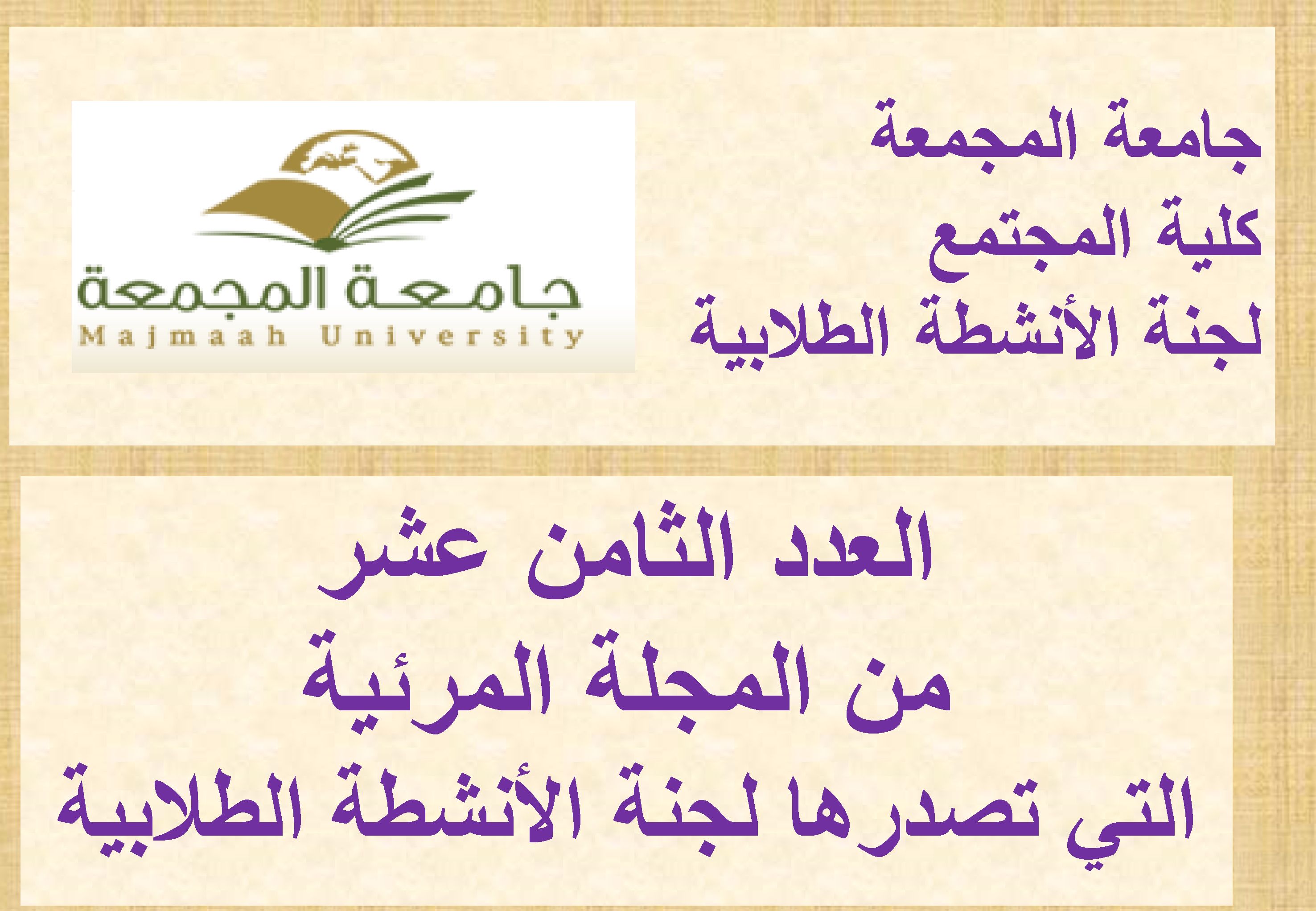 ائ^ اس٥٠ ابى هويوة رضي الله هئىل٠نه لال :ة٠ل وسحل الله مدى الله ٠يه وسلم :
(سفاهللسبدلاس>ءالواذش؛ الدي ء٠ض س٠م٠ا.دب اس؛ ٠هف ادة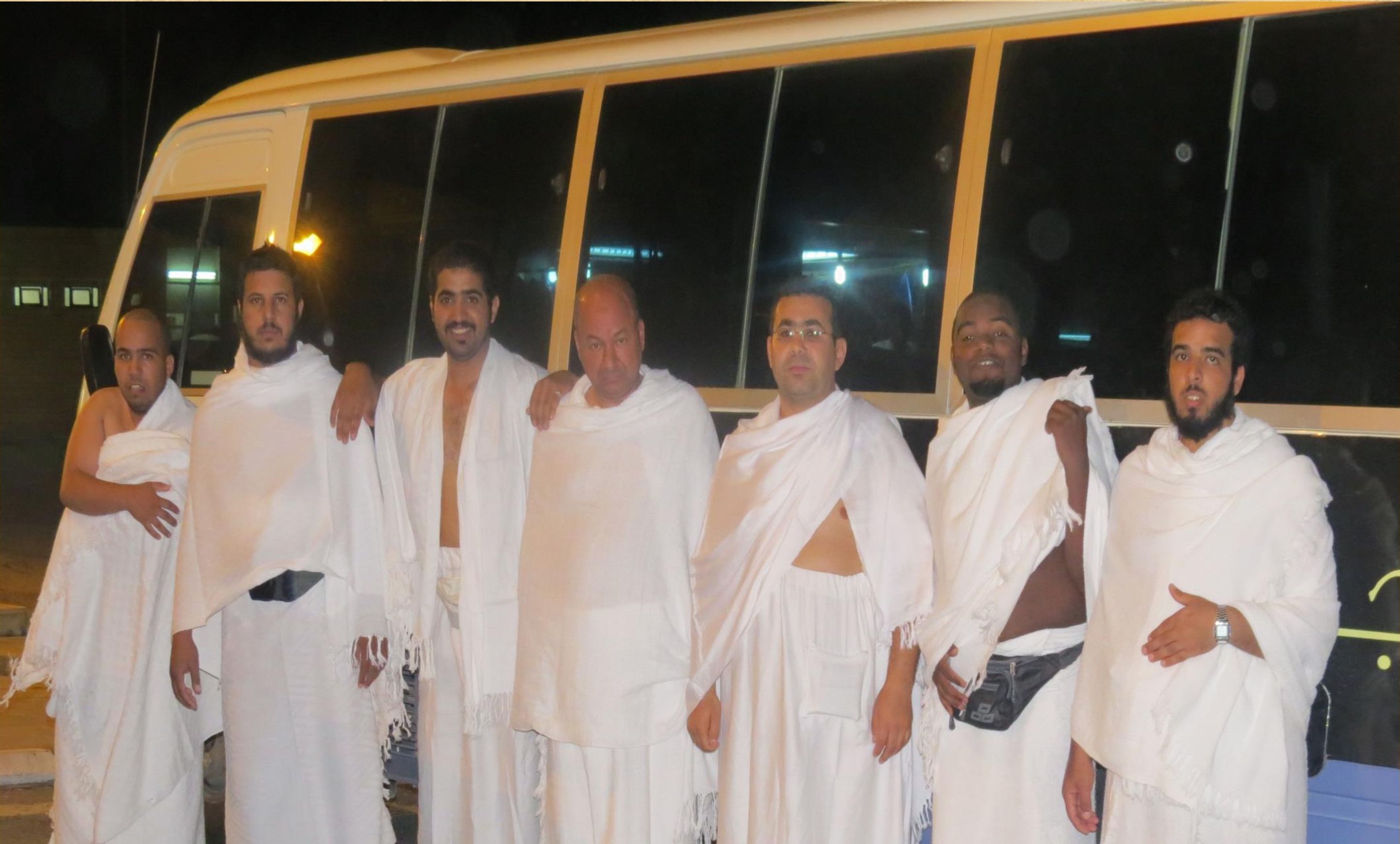 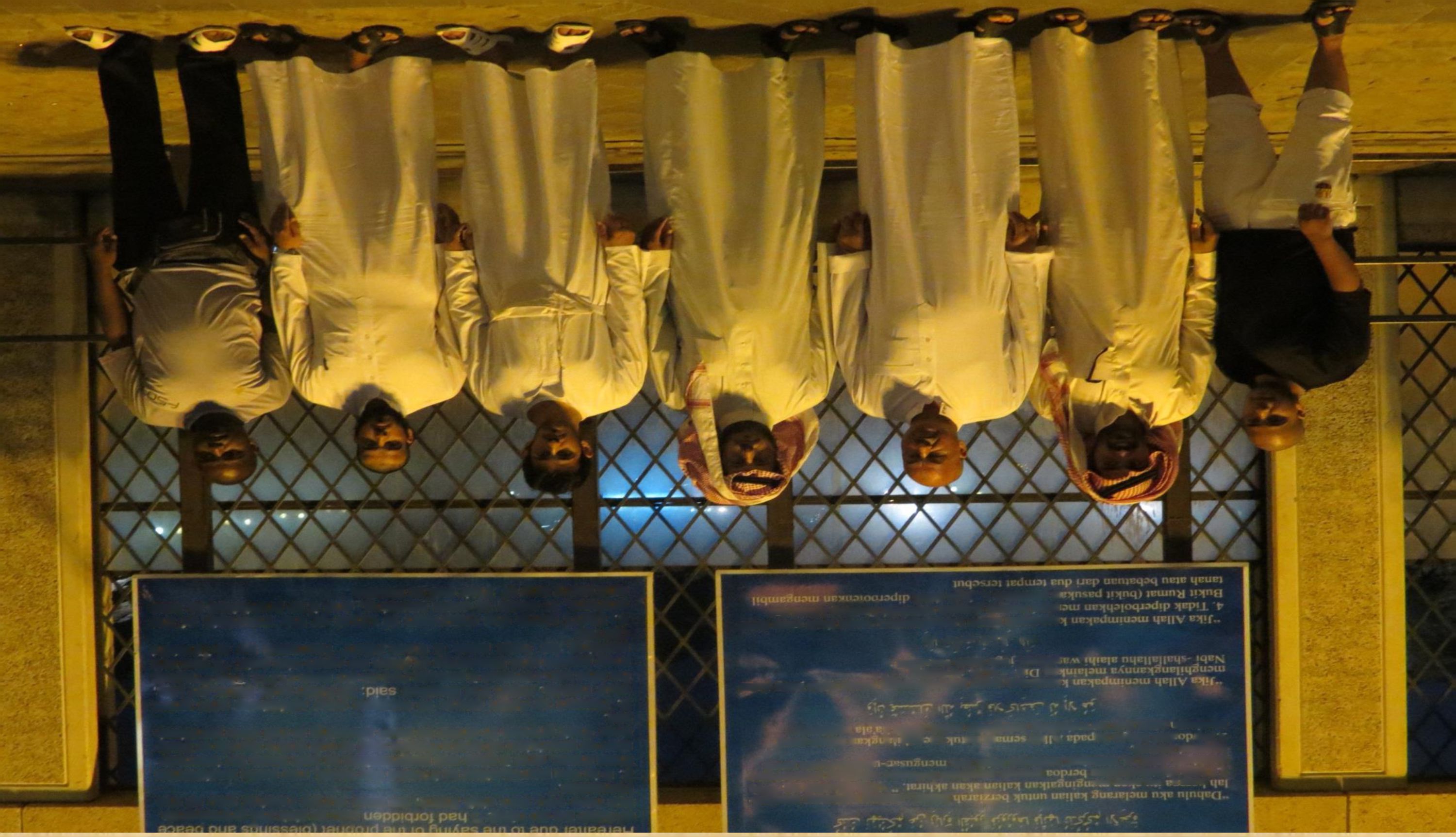 qrueiuad u ٠- ٠١f؟qcp.» e	....اء?ءءا احل٩ء4 لا٠٦لاةءلا د۴٠ء١ا (um Pin Bununr mu íUUíprd.i اادلاأااللااءذءا،لا- سء٦٢ءاا،زيء >٠ة» ١R(Jrp ج م٦ب٠١ م٠٦؟;!ا١ءس:	ادا!ااا ا\.لاةء٠٢ا:;ت(غت ëx-iدع٠ماااأا٦ء ٠„٠٠„ ١i،٠uéiFJ٠Mpnuií rpif. B١٠nu r١u٠١ ١امنءالاا٦ !أ;لاال:ا ^لا7 uep ٦٠٧. ٠١ uwupnin ا١ل٠لاسلا pue.؛ تمإ٩امأ: ؛ش:٠لا;;.;١٧؟* ٦٦	١ ٠" ا اا٠"٧ "Î '٠لا٠٦لااالااء k؛٠١B.BJB HUIUII ٩دلبمءءء! urp iBÍrq	-ح لما! :االتا؛ا!	umjíu.'KÍ êpwb^i؛ لآ١ا٠*١ءفذى٠Jnqn٩ ٠ لا٠لاا"لا ١âi»URj» اءا١ج;٧:Aue Ajjeo pue ٠ز sauens JO nos Jiagi.sjagoje‘ ؛٧ .japj ٠١ ١٠as ssa٠٩.٠B٧ pue ١٠ اه g٥jd'pa١٠٩ ٠١ (ane p ١٧٠٥ دا؛للا٩ agj سا0ه١٧ءا٧ ٥ء e١٧n٥٧j agi JO pngn.٧ IO ag١ '(QIQZ)٥٧٠۴٠٥ .aas p,ag JO.( !١ .igp.aiJil-ie Ag pajejjeN HIV WOJpue ^e^ Aeuj ٩ا٠هها٧هه geiw'jG ٠٩ p.es ung uOdn-. ٠¿ aje ooA ueo auo o٧ ل٠سا٠٨٠ ٠٠ H idaoxa.}٠٧-vil) ujee .ue )٠ jagdojd agi spaau jnoA ٧„pa٠٠ex3 ag. ge	(ا٠ ٧„ujjeg s١٥d ge ٧٠ noA£ posay اه ٠٧,o. auo.e ge لول8٠ i٧ejß pue .UO.P.U.B J٥٥A٩ا٠'j٠٨o sa٨ejß J٠ag١ ا٧ .japj ٥٠ ٩aas ssa٠٩؛s, ßu ٠٧، عاه٠ لصللدااةجا- s؛٧o u٥٠s٠٨٥jd JO ٠٠ pue spaau s.auo ٠٠ qnj Apoq JO spueg s.au٥ .UJOJ ٠iu٠g١ pue ١٠ iou osje دلدااءاا٩اج -saojaju. JO. luagj 4٥e Ol z ١٠ .٧jjad IOU s؛ss.a٠٩ ٥١ ؛٠١٥٨٧ ٠٥٧w٠sse ^aas JOU 'peap agijageajaH ٠١٥٩ ٨٨٠٧ ueo ooA ١٠٥٠٨ se ujagi ٨ag١ ٠J٥S,noA pu.iuaj A ٠٠ agi ge٠٠٧٠o ٠٩ ٧j٠g uo): ٠٠ا	؛٥٥ ٠١ ١٠٠٠٨ ag١ a٨ej٠؛٠spjeÍ.؟؟٩TT٠٢ا*T. m؛٢ r? r؟I* trدب اي دذيوه ام٠ه س٠ سسي٠٠اب .ناب؛اه نهاوة لأ ٠ السة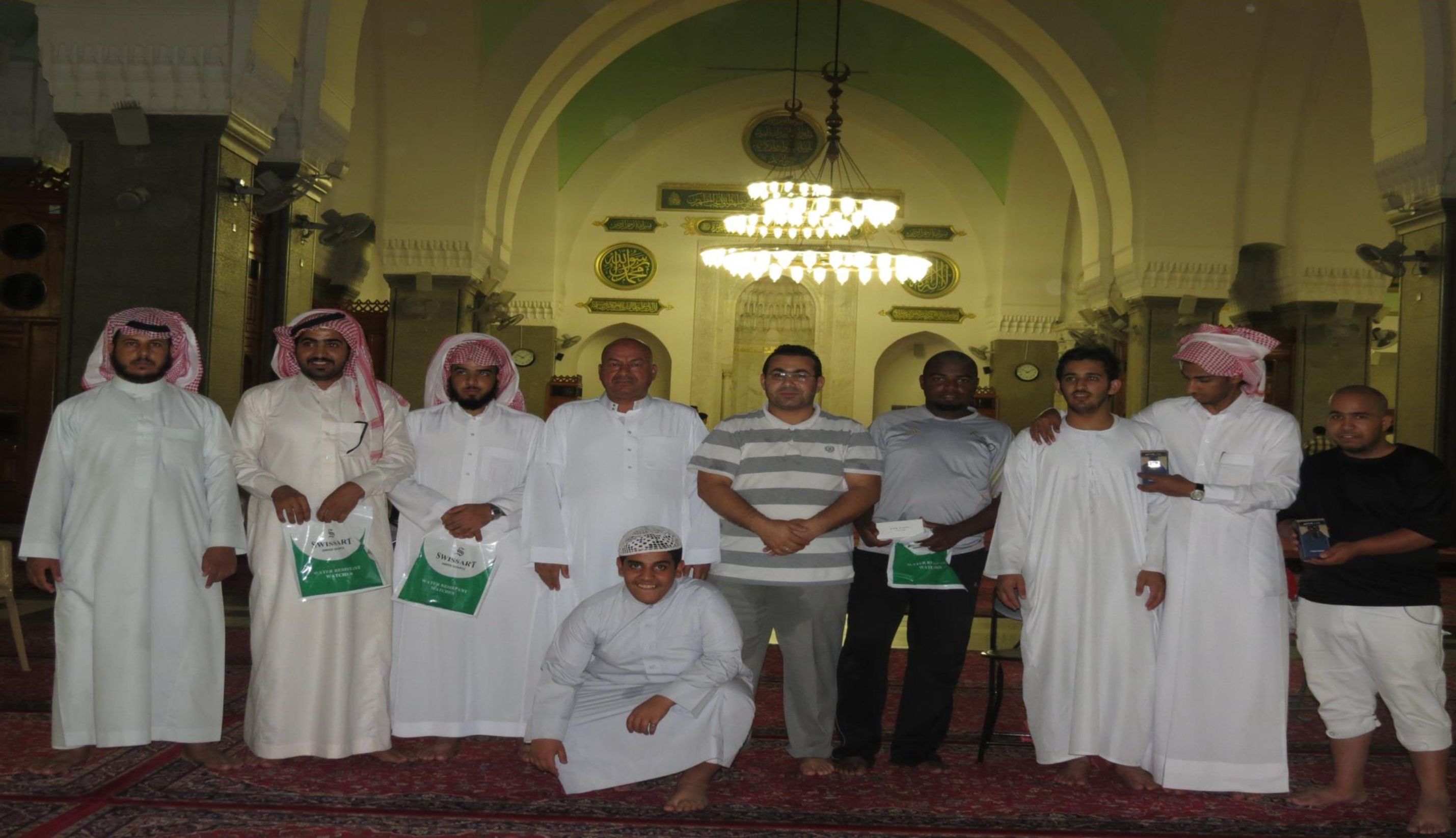 اسشمش القه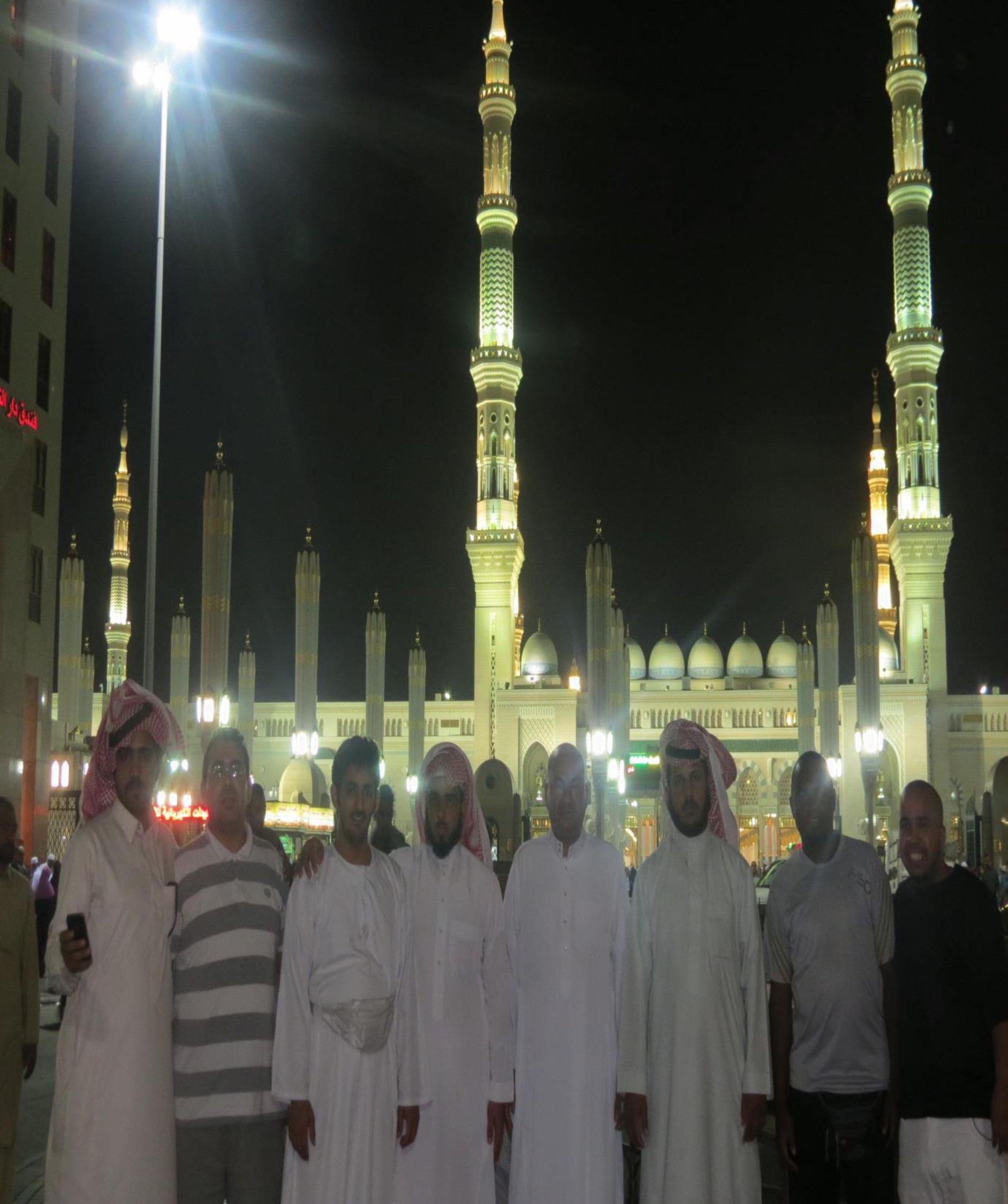 عية و سدمبالدس سهوة١ددكغورسدالله بن أمد الدهش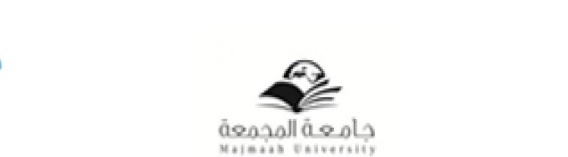 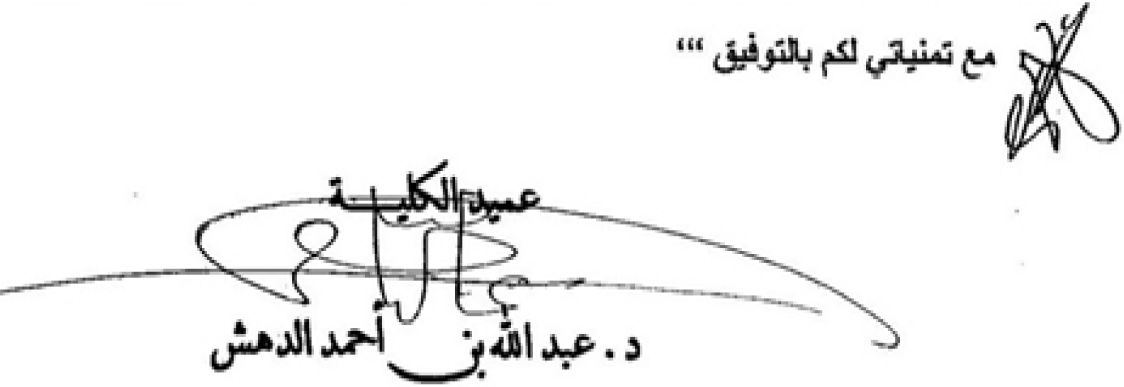 سددالندية
يهدمد جدول
الاخغبارات
الغمانهة
سصل الدراسي
الاس سايم
الاسى سساىدهتطن لجفة الانسة
اسلابينض
.حاضره سواف :
امول الهوار.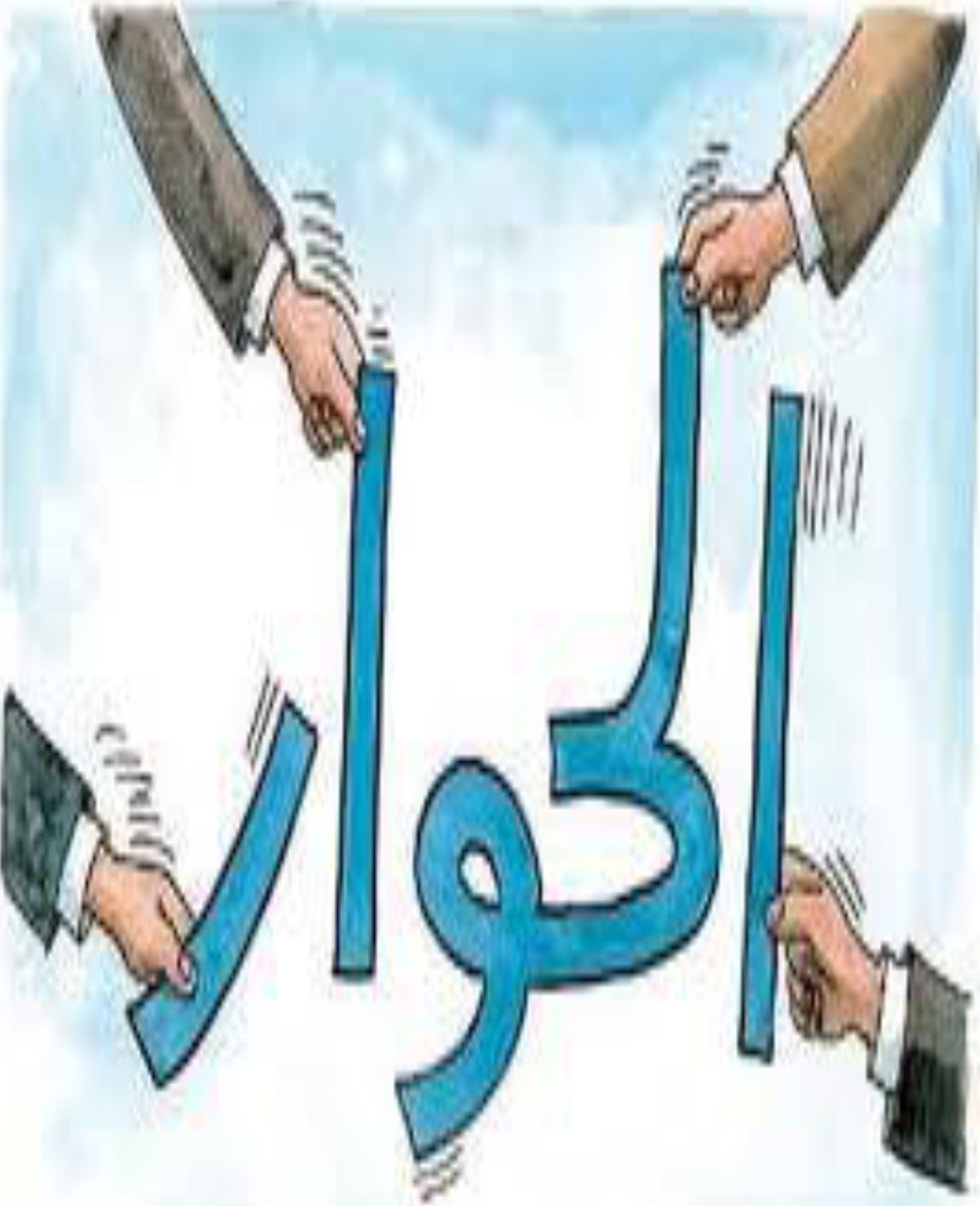 اهدادوقفديم
دسوهان وشوانيوم اسيه٢٦ ٦ ١٤٣٤ د
اسامة الثانية وفصنبهداضوس|سئة الطلابيةامامة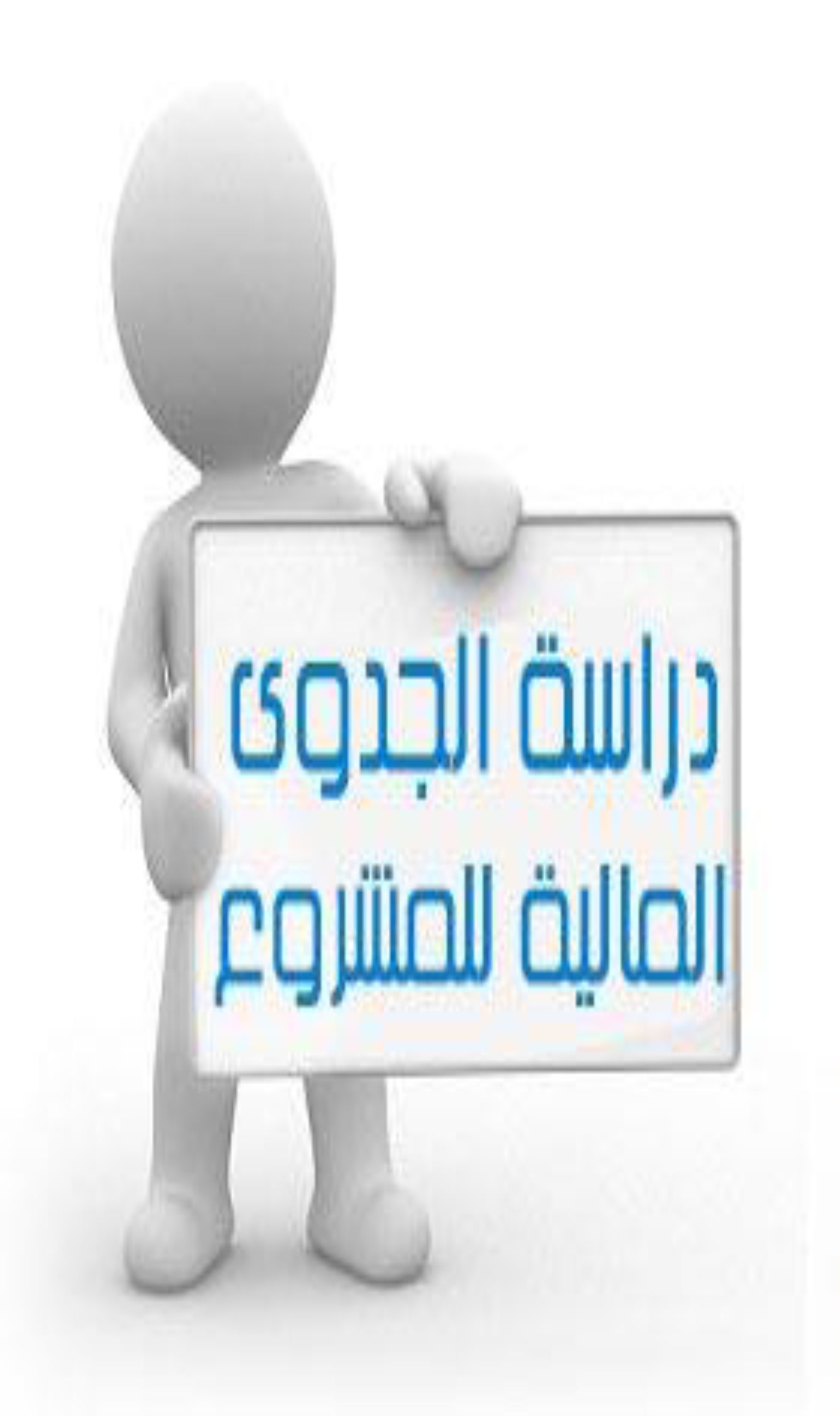 دورة فدوببهة بهلوان :٠ هد تهد دو١سة ددوى
مروهه الئ٠ن “
اهدها وفلمها
د.هيم شهبان
يومى(سبت واذحد)6-25-24-١٤٣٤ دالساهة السادسة س١مح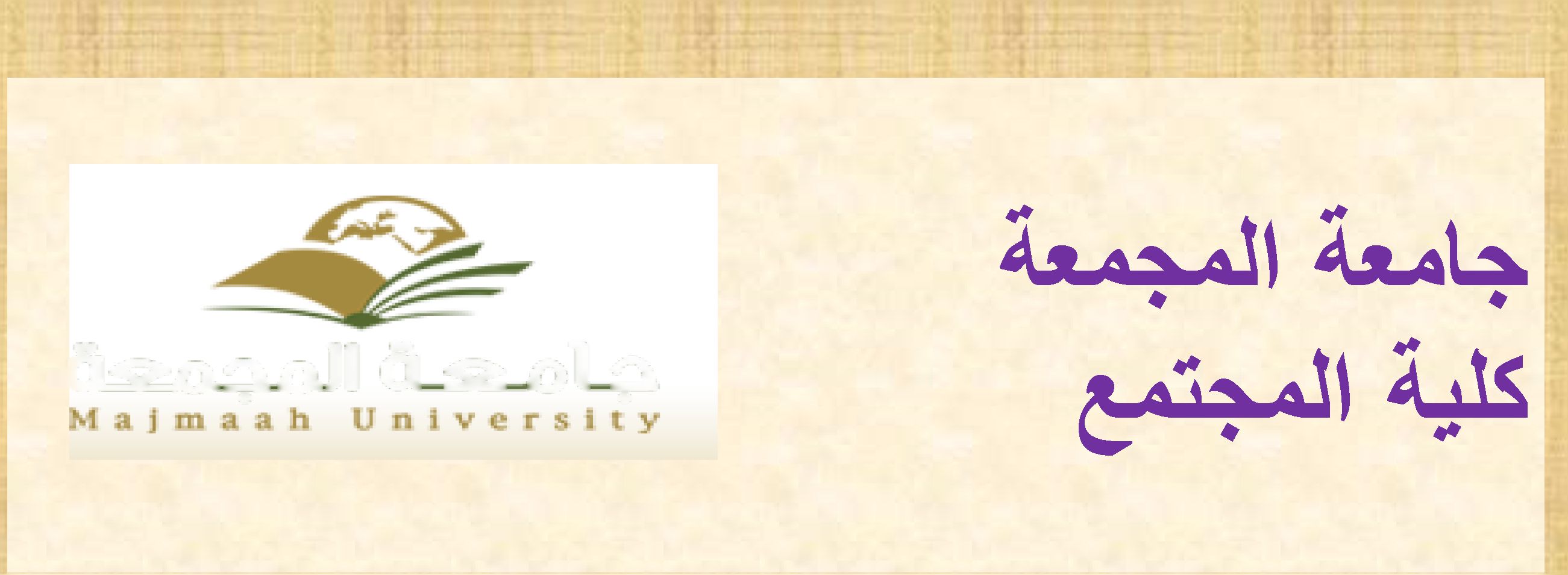 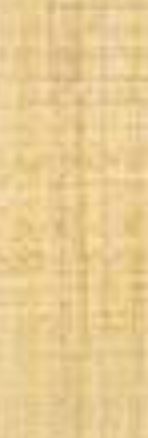 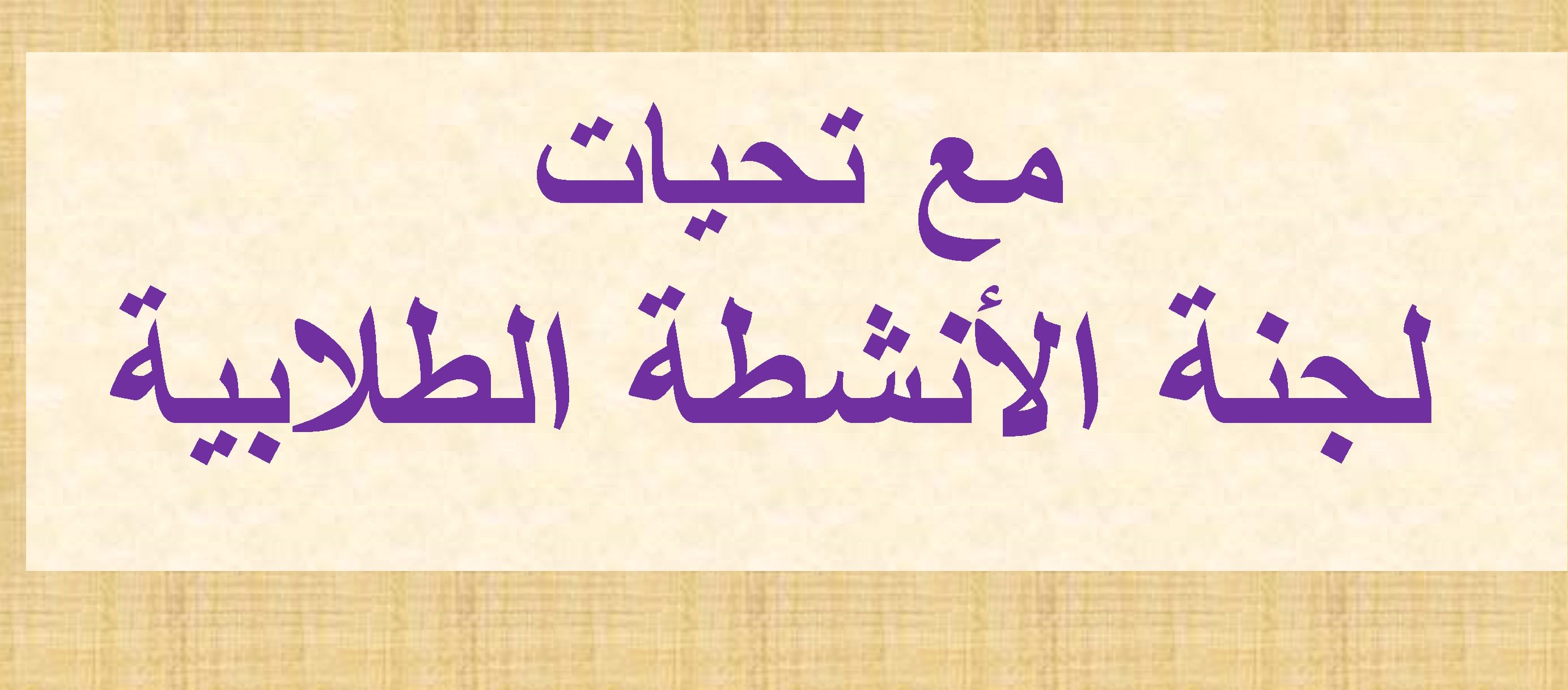 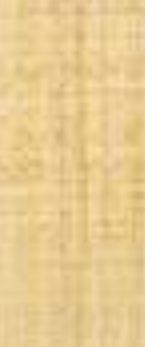 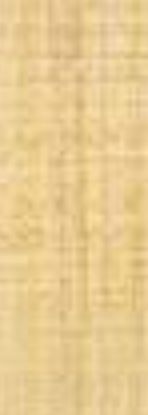 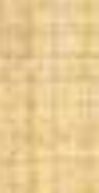 